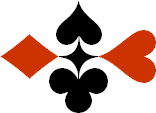 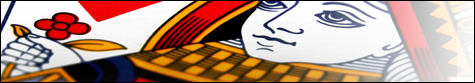 Serie 07 boekje 05 – West opent 2 SABied beide handen © Bridge Office Auteur: Thijs Op het Roodt

U bent altijd West en uw partner is Oost.Indien niet anders vermeld passen Noord en Zuid.Is het spelnummer rood dan bent u kwetsbaar.Wanneer oost of west past, is de bieding afgelopen.Na het eerste boekje vonden de cursisten dit zo leuk, dat ik maar de stoute schoenen heb aangetrokken en meerdere van deze boekjes ben gaan schrijven.

Het enthousiasme van de cursisten heeft mij doen besluiten om deze boekjes gratis aan iedereen die ze wil hebben, beschikbaar te stellen.

Ik heb bewust in eerste instantie geen antwoorden bij de boekjes gemaakt. Maar op veler verzoek toch met antwoorden.Ik zou het waarderen, wanneer u mijn copyright zou laten staan.

Mocht u aan of opmerkingen hebben, laat het mij dan weten.Ik wens u veel plezier met deze boekjes.
1♠A98Noord

West     OostZuid♠HVB6HVB6♥AHV7Noord

West     OostZuid♥9494♦A84Noord

West     OostZuid♦HB32HB32♣H92Noord

West     OostZuid♣B76B762020111111
Bieding West

Bieding West
Bieding Oost
Bieding Oost
Bieding Oost
11223344556677889910102♠A8Noord

West     OostZuid♠66♥AV3Noord

West     OostZuid♥HB107HB107♦H1097Noord

West     OostZuid♦A64A64♣AH54Noord

West     OostZuid♣V10987V109872020101010
Bieding West

Bieding West
Bieding Oost
Bieding Oost
Bieding Oost
11223344556677889910103♠HV4Noord

West     OostZuid♠BB♥53Noord

West     OostZuid♥AV104AV104♦AHB2Noord

West     OostZuid♦V964V964♣ AH109Noord

West     OostZuid♣754375432020999
Bieding West

Bieding West
Bieding Oost
Bieding Oost
Bieding Oost
11223344556677889910104♠AH106Noord

West     OostZuid♠V975V975♥V3Noord

West     OostZuid♥AH1096AH1096♦HV7Noord

West     OostZuid♦1096510965♣AHB2Noord

West     OostZuid♣--2222999
Bieding West

Bieding West
Bieding Oost
Bieding Oost
Bieding Oost
11223344556677889910105♠H107Noord

West     OostZuid♠86438643♥AHB8Noord

West     OostZuid♥V96V96♦A108Noord

West     OostZuid♦HV5HV5♣AV8Noord

West     OostZuid♣106310632121777
Bieding West

Bieding West
Bieding Oost
Bieding Oost
Bieding Oost
11223344556677889910106♠VBNoord

West     OostZuid♠762762♥AHVNoord

West     OostZuid♥B1096B1096♦AH62Noord

West     OostZuid♦105105♣VB106Noord

West     OostZuid♣AH52AH522222888
Bieding West

Bieding West
Bieding Oost
Bieding Oost
Bieding Oost
11223344556677889910107♠AH10Noord

West     OostZuid♠V9532V9532♥AV2Noord

West     OostZuid♥753753♦AH96Noord

West     OostZuid♦105105♣863Noord

West     OostZuid♣HB7HB72020666
Bieding West

Bieding West
Bieding Oost
Bieding Oost
Bieding Oost
11223344556677889910108♠VB8Noord

West     OostZuid♠AH74AH74♥107Noord

West     OostZuid♥HB86HB86♦AHV10Noord

West     OostZuid♦542542♣AHV7Noord

West     OostZuid♣1041042121111111
Bieding West

Bieding West
Bieding Oost
Bieding Oost
Bieding Oost
11223344556677889910109♠AH76Noord

West     OostZuid♠B954B954♥H1098Noord

West     OostZuid♥V75V75♦HBNoord

West     OostZuid♦9863298632♣AV7Noord

West     OostZuid♣HH2020666
Bieding West

Bieding West
Bieding Oost
Bieding Oost
Bieding Oost
112233445566778899101010♠AV6Noord

West     OostZuid♠1098510985♥V5Noord

West     OostZuid♥A7A7♦AB82Noord

West     OostZuid♦H43H43♣AHV4Noord

West     OostZuid♣B1075B10752222888
Bieding West

Bieding West
Bieding Oost
Bieding Oost
Bieding Oost
1122334455667788991010